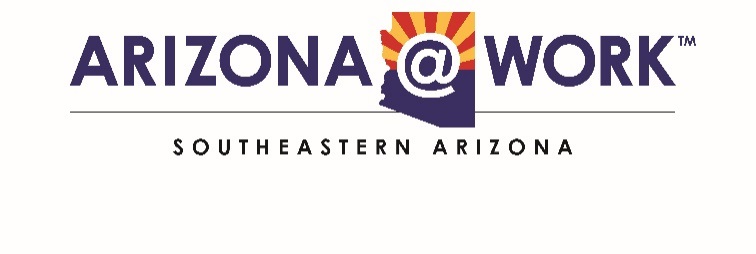 Disclosure StatementSection 7.6.3.1STATEMENT OF LOCATIONS WHERE ALL NOTICES OF THE MEETINGS OF THE SOUTHEASTERN ARIZONA WORKFORCE DEVELOPMENT BOARD WILL BE POSTEDPursuant to A.R.S. § 38-431.02, the Southeastern Arizona Workforce Development Board hereby states that all notices of the meetings of the Southeastern Arizona Workforce Development Board and any of its committees will be posted at least 24 hours in advance on the Arizona@Work Southeastern Arizona website at: www.arizonaatwork.com/southeasternaz/and in the lobbies of the Arizona@Work Job Centers located at 2600 E. Wilcox Dr., RM H-106, Sierra Vista, AZ 85635, and 515 E. 7th Street, Douglas, AZ 85607, and 626 S. 6th Ave., Safford, AZ 85546, and 558 N. Coronado Blvd., Clifton, AZ 85533.  These locations are open to the public Monday through Friday from 8:00 a.m. to 5:00 p.m. except on legal holidays.  Such notices will indicate the date, time, and place of the meeting and will include an agenda or information concerning the manner in which the public may obtain an agenda for the meeting.Dated this 1st day of July 2023.					           Southeastern Arizona Workforce Development Board					           Lori Baron					           Clerk to the Board